NOT: Bu form Anabilim Dalı Başkanlığı üst yazı ekinde word formatında enstitüye ulaştırılmalıdır.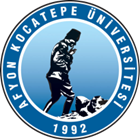 T.C.AFYON KOCATEPE ÜNİVERSİTESİSOSYAL BİLİMLER ENSTİTÜSÜT.C.AFYON KOCATEPE ÜNİVERSİTESİSOSYAL BİLİMLER ENSTİTÜSÜT.C.AFYON KOCATEPE ÜNİVERSİTESİSOSYAL BİLİMLER ENSTİTÜSÜT.C.AFYON KOCATEPE ÜNİVERSİTESİSOSYAL BİLİMLER ENSTİTÜSÜ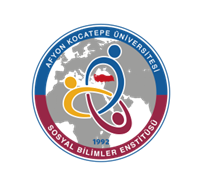 2022-2023 EĞİTİM-ÖGRETİM YILI BAHAR YARIYILI İŞLETME ANABİLİM DALI MUHASEBE-FİNANSMAN BİLİM DALI TEZLİ YÜKSEK LİSANS PROGRAMI HAFTALIK DERS PROGRAMI(YÜKSEK LİSANS)2022-2023 EĞİTİM-ÖGRETİM YILI BAHAR YARIYILI İŞLETME ANABİLİM DALI MUHASEBE-FİNANSMAN BİLİM DALI TEZLİ YÜKSEK LİSANS PROGRAMI HAFTALIK DERS PROGRAMI(YÜKSEK LİSANS)2022-2023 EĞİTİM-ÖGRETİM YILI BAHAR YARIYILI İŞLETME ANABİLİM DALI MUHASEBE-FİNANSMAN BİLİM DALI TEZLİ YÜKSEK LİSANS PROGRAMI HAFTALIK DERS PROGRAMI(YÜKSEK LİSANS)2022-2023 EĞİTİM-ÖGRETİM YILI BAHAR YARIYILI İŞLETME ANABİLİM DALI MUHASEBE-FİNANSMAN BİLİM DALI TEZLİ YÜKSEK LİSANS PROGRAMI HAFTALIK DERS PROGRAMI(YÜKSEK LİSANS)2022-2023 EĞİTİM-ÖGRETİM YILI BAHAR YARIYILI İŞLETME ANABİLİM DALI MUHASEBE-FİNANSMAN BİLİM DALI TEZLİ YÜKSEK LİSANS PROGRAMI HAFTALIK DERS PROGRAMI(YÜKSEK LİSANS)2022-2023 EĞİTİM-ÖGRETİM YILI BAHAR YARIYILI İŞLETME ANABİLİM DALI MUHASEBE-FİNANSMAN BİLİM DALI TEZLİ YÜKSEK LİSANS PROGRAMI HAFTALIK DERS PROGRAMI(YÜKSEK LİSANS)2022-2023 EĞİTİM-ÖGRETİM YILI BAHAR YARIYILI İŞLETME ANABİLİM DALI MUHASEBE-FİNANSMAN BİLİM DALI TEZLİ YÜKSEK LİSANS PROGRAMI HAFTALIK DERS PROGRAMI(YÜKSEK LİSANS)2022-2023 EĞİTİM-ÖGRETİM YILI BAHAR YARIYILI İŞLETME ANABİLİM DALI MUHASEBE-FİNANSMAN BİLİM DALI TEZLİ YÜKSEK LİSANS PROGRAMI HAFTALIK DERS PROGRAMI(YÜKSEK LİSANS)         GÜNLER         GÜNLER         GÜNLER         GÜNLER         GÜNLER         GÜNLER         GÜNLER         GÜNLERSaatPazartesiPazartesiSalıÇarşambaPerşembePerşembeCuma08:3009:30İşletme Finansmanı(Doç. Dr. Serdar Ögel)CANLI DERSMali Analiz Yöntemleri(Dr. Öğr. ÜyesiTülay Tellioğlu)CANLI DERS10:30İşletme Finansmanı(Doç. Dr. Serdar Ögel)FORUMMali Analiz Yöntemleri(Dr. Öğr. ÜyesiTülay Tellioğlu)FORUM11:30İşletme Finansmanı(Doç. Dr. Serdar Ögel)FORUMMali Analiz Yöntemleri(Dr. Öğr. ÜyesiTülay Tellioğlu)FORUM13:00Muhasebede Güncel Konular(Dr. Öğr. ÜyesiAli Rıza Kaymaz)CANLI DERS 14:00İşletme Bütçeleri ve Kontrol(Doç. Dr. Cengiz Yılmaz)CANLI DERSİşletme Bütçeleri ve Kontrol(Doç. Dr. Cengiz Yılmaz)CANLI DERSMuhasebede Güncel Konular(Dr. Öğr. ÜyesiAli Rıza Kaymaz)FORUM15:00İşletme Bütçeleri ve Kontrol (Doç. Dr. Cengiz Yılmaz)FORUMİşletme Bütçeleri ve Kontrol (Doç. Dr. Cengiz Yılmaz)FORUMSeminer (Dr. Öğr. ÜyesiMünevvere Yıldız)CANLI DERSMuhasebede Güncel Konular(Dr. Öğr. ÜyesiAli Rıza Kaymaz)FORUM16:00İşletme Bütçeleri ve Kontrol (Doç. Dr. Cengiz Yılmaz)FORUMİşletme Bütçeleri ve Kontrol (Doç. Dr. Cengiz Yılmaz)FORUMSeminer (Dr. Öğr. ÜyesiMünevvere Yıldız)FORUM17:00